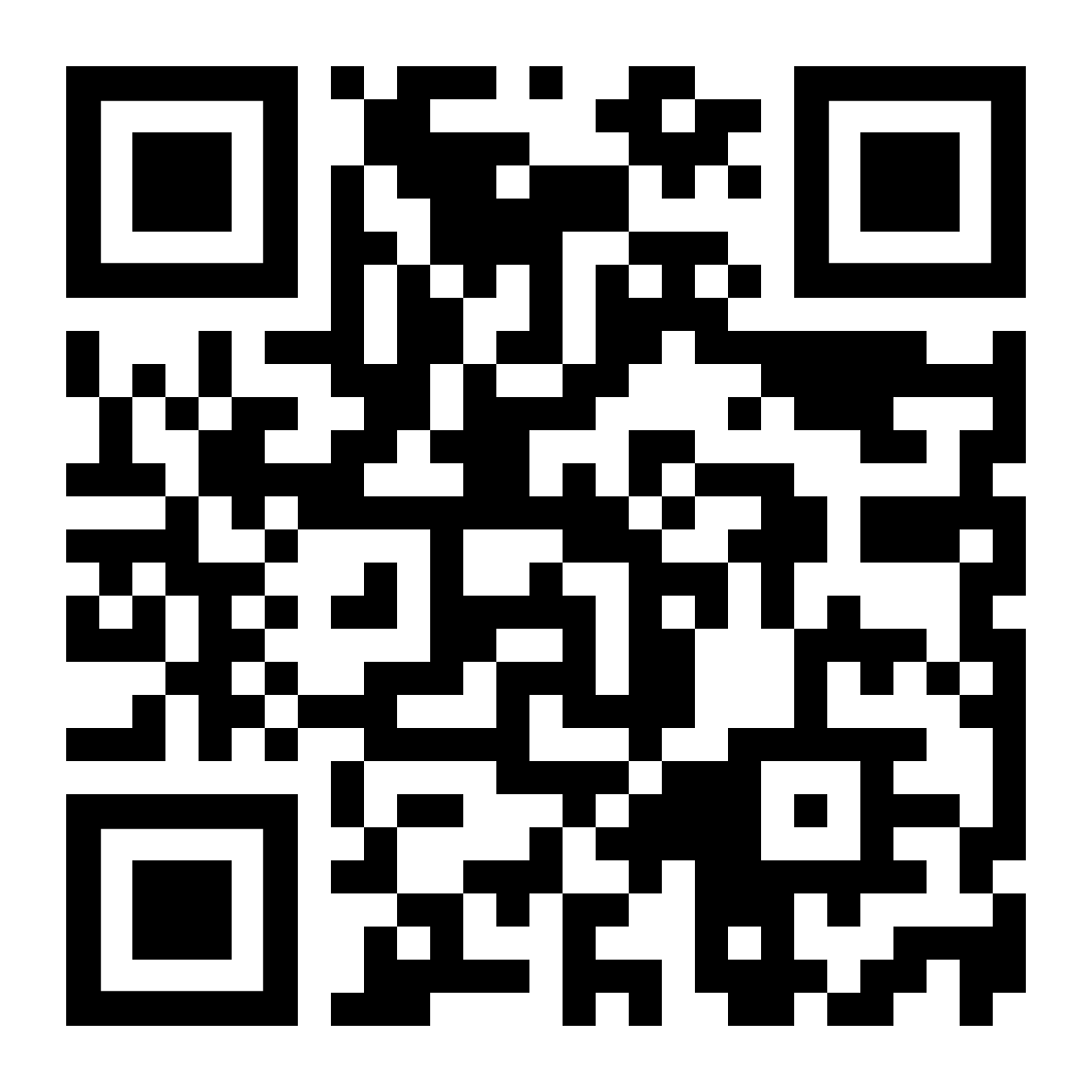 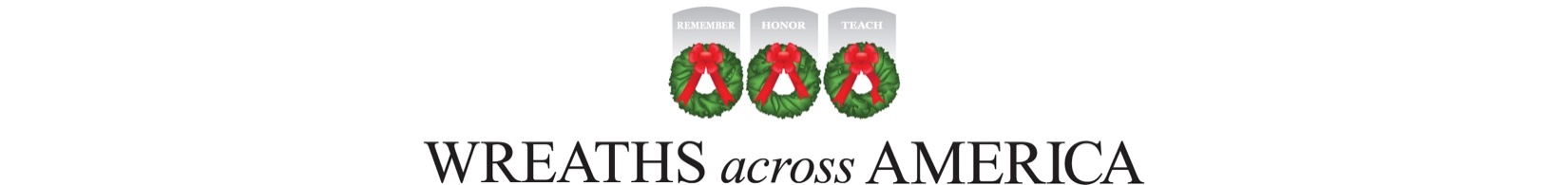 Grave Specific Wreath Sponsorship FormSponsored wreaths are placed on grave markers at state and national veterans’ cemeteries, as well as at local, community cemeteries each December. For quicker processing and the convenience of paying with a credit card, debit card, Google Pay, or PayPal, wreaths may be sponsored as grave specific requests online by scanning the QR Code above or visiting {{insert direct link to group page}}. If you prefer to pay with a check, please complete this form and mail it along with your check to the address in the box on the right. Thank you for your support!Name: ______________________________________________________Address: ____________________________________________________City: ________________________________________________________State: ___________________________ Zip: ________________________Phone: ______________________________________________________Email: ______________________________________________________Location ID _________________           Group ID _____________________Grave Specific RequestsPlease note, ALL sponsored wreaths are shipped directly to the location and NO wreaths are sent to the individuals purchasing sponsorships.Sponsorship TypePriceQuantityTotalIndividual = 1 Wreath$15.00 Family = 4 Wreaths$60.00 Small Business = 10 Wreaths$150.00 Corporate = 100 Wreaths $1,500.00 Grand TotalVeteran Name:  ____________________________Cemetery Section/Row/Marker #: __________________________________________Other Identifying Information: __________________________________________Veteran Name:  ____________________________Cemetery Section/Row/Marker #: __________________________________________Other Identifying Information: __________________________________________Veteran Name:  ____________________________Cemetery Section/Row/Marker #: __________________________________________Other Identifying Information: __________________________________________Veteran Name:  ____________________________Cemetery Section/Row/Marker #: __________________________________________Other Identifying Information: __________________________________________